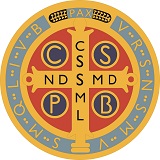 A Szent Benedek Iskola Balatonfüredi Tagintézménye nyolcadikasok számára MATEMATIKÁBÓL középiskolai felvételi előkészítő tanfolyamot indít.A foglalkozások csütörtökönként 16 órától 17:40-ig tartanak. Az első foglalkozás időpontja, 2017.09.21. Helyszíne, Balatonfüred Hősök tere 1.A tanfolyamot a résztvevők számára egy verseny dolgozattal zárjuk, amelynek első három helyezettjét 20 000, 15 000 illetve 10 000 Ft-os pénzjutalommal díjazzuk.A tanfolyamon történő részvétel ingyenes, amelyre a treviz.molnr@gmail.com email címen, vagy az iskola titkárságán személyesen lehet jelentkezni, a jelentkező nevének és iskolájának megadásával.A tanfolyam célja, hogy a középiskolai matematika felvételi dolgozatban szereplő feladattípusokhoz, illetve a jövőbeni középiskolai tanulmányokhoz, hatékony módszertani és tartalmi segítséget biztosítsunk, több évtizedes, középiskolai gyakorlattal rendelkező pedagógusok által. 